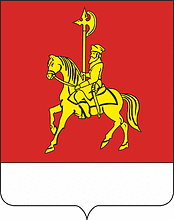 КАРАТУЗСКИЙ РАЙОННЫЙ СОВЕТ ДЕПУТАТОВРЕШЕНИЕ10.10.2023                                  с. Каратузское		                	№23-226 О Резолюции IV Съезда депутатов Каратузского районаВо исполнение решения IV Съезда депутатов Каратузского района (24 августа 2023 года) о доработке и утверждении проекта резолюции съезда, учитывая решение совместного заседания постоянных депутатских комиссий районного Совета депутатов, Каратузский районный Совет депутатов РЕШИЛ:1.Утвердить Резолюцию IV Съезда депутатов Каратузского района (24 августа 2023 года) согласно приложению к настоящему решению. 2.Контроль за исполнением настоящего постановления возложить на постоянную депутатскую комиссию по социальным вопросам (Яхонтова О.В.).3.Настоящее решение вступает в силу со дня его подписания.Председатель Каратузскогорайонного Совета депутатов					Г.И. КулаковаПриложение к решению Каратузского районного Совета депутатов от 10.10 2023 № 23-226 «О Резолюции IV Съезда депутатов Каратузского района»РЕЗОЛЮЦИЯIV Съезда депутатов Каратузского районаУчастники IV Съезда депутатов Каратузского района отмечают, что за свою 100-летнюю историю Каратузский район всегда был и оставался самобытной и привлекательной частью Красноярского края и России.  Весь вековой период составной частью руководства районом, а в некоторые годы главной и основной были Советы депутатов. Менялся численный состав депутатских корпусов, формы и методы работы, однако неизменным было то, что депутаты были рядом с народом, отстаивали его интересы. Две ветви власти – исполнительная и представительная – всегда действовали сообща, вместе, исполняя каждая свои полномочия.  Каратузский район – территория, где хочется жить, трудиться, созидать - эти слова стали эпиграфом Съездов депутатов Каратузского района современности. Чистая экология, сохраненные леса и недра, развитая инфраструктура, транспортная доступность до каждого из 28 населенных пунктов – это результат труда жителей района.Исполняя резолюцию III Съезда депутатов Каратузского района, районный Совет депутатов, администрация района обратились в Законодательное Собрание Красноярского края, Правительство Красноярского края с инициативой о поддержке района в подготовке к его 100-летнему юбилею, и реальным результатом можно отметить комплекс мероприятий, осуществленных за это время в каждом населенном пункте района. Это реализация проектов по переработке сельскохозяйственной продукции и дикоросов, строительство спортзала в с.Таяты и модульных фельдшерско-акушерских пунктов в селах Черемушка, Старая Копь и Лебедевка, существенное благоустройство общественных пространств, определение Каратузского района культурной столицей Красноярского края 2020-2021 годов, проведение общероссийского съезда работников культуры в нашем районе и многое другое.Несмотря на вызовы времени, к столетнему юбилею район приходит со стабильными результатами деятельности всех отраслей экономики и социальной сферы.Заслушав и обсудив доклады главы Каратузского района К.А. Тюнина, председателя районного Совета депутатов Г.И. Кулаковой, депутатов районного Совета, глав поселений района и участников IV Съезда, делегаты съезда считают необходимым:районному Совету депутатов, администрации района:- обратиться в Законодательное Собрание Красноярского края, Правительство Красноярского края с предложением о внесении в законодательство нормы по обязательному трудовому распределению выпускников высших и средних специальных учреждений, обучавшихся на бюджетных местах, в соответствии с заявками органов местного самоуправления; - обратиться в Законодательное Собрание Красноярского края, Правительство Красноярского края с предложением о возможности получения профессионального образования выпускниками школ, не получившими документ об образовании;-  обратиться в министерство образования Красноярского края с просьбой о содействии в строительстве в селе Каратузском общежития для обучающихся в Каратузском филиале сельскохозяйственного колледжа;- обратиться в Законодательное Собрание Красноярского края, Правительство Красноярского края с предложением о выделении средств муниципальным образованиям для строительства убойных площадок сельскохозяйственных животных и о внесении изменений в нормативные правовые акты о разрешении проведения в отдаленных сельских местностях подворного убоя животных; - обратиться в Министерство образования Красноярского края и к руководству Минусинского сельскохозяйственного колледжа о возобновлении программы профессиональной подготовки для молодых людей, не получивших по окончании школы в силу объективных причин документа об образовании;- обратиться в министерство сельского хозяйства и министерство лесного хозяйства по вопросу обеспечения сельхозтоваропроизводителей лесосеками;администрации района, администрациям поселений:-обеспечить эффективное участие в конкурсе муниципальных проектов комплексного развития территорий поселений района в целях стимулирования инвестиционной деятельности, активизировать работу по разработке комплексных муниципальных проектов развития и направления заявок в уполномоченный орган в целях получения государственной поддержки;-принимать участие в конкурсных процедурах на получение из краевого бюджета Красноярского края средств на строительство и реконструкцию автомобильных дорог общего пользования местного значения в новых микрорайонах жилой застройки;-обеспечить актуализацию схем электро-тепло- и водоснабжения в соответствии с документами территориального планирования;-продолжить работу по развитию механизмов инициативного бюджетирования и самообложения граждан в целях повышения уровня участия жителей в решение вопросов местного значения и вовлечения их в бюджетный процесс;администрации района:-провести работу по заключению соглашений о социально-экономическом сотрудничестве с субъектами агропромышленного комплекса с целью привлечения источников внебюджетного финансирования для обеспечения устойчивого функционирования социальной сферы, благоустройства территорий и улучшения качества жизни сельского населения;-в рамках своих полномочий своевременно осуществлять мероприятия по контролю за сохранением лесов, лесоустройству, надлежащему использованию лесов юридическими и физическими лицами;-продолжить межведомственное взаимодействие по актуализации реестровых данных, используемых налоговыми и регистрирующими органами, для включения их в базу имущественных объектов; 	-принять меры по обеспечению качественной телевизионной трансляцией на территории Нижнекужебарского сельсовета;-решить вопрос об обслуживании в выходные дни пациентов, которым назначено амбулаторное лечение, требующее участия медицинских работников;		-принять меры по обустройству качественного дорожного покрытия на участке автодороги от села Нижний Кужебар до села Верхний Кужебар;	-продолжить развитие туристической индустрии в районе через событийный туризм;	-тиражировать опыт Нижнекужебарского сельсовета по участию территории в реализации государственных программ Красноярского края по поддержке инициативы жителей, ремонту дорог, развитию органов местного самоуправления;районному Совету депутатов, администрации района, сельским Советам депутатов, администрациям поселений:-продолжить работу по развитию форм участия граждан в осуществлении местного самоуправления, в том числе по созданию ТОС, которые могут являться юридическими лицами;-активизировать работу по привлечению граждан к подготовке и реализации инициативных проектов;-проводить оценку соответствия инициативных проектов стратегическим целям социально-экономического развития района в рамках финансового контроля.